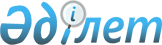 О внесении изменений и дополнений в постановление Правления Национального Банка Республики Казахстан от 29 ноября 2018 года № 294 "Об утверждении Правил мониторинга источников спроса и предложения на внутреннем валютном рынке Республики Казахстан"Постановление Правления Национального Банка Республики Казахстан от 19 марта 2020 года № 24. Зарегистрировано в Министерстве юстиции Республики Казахстан 1 апреля 2020 года № 20259
      В соответствии с законами Республики Казахстан от 30 марта 1995 года "О Национальном Банке Республики Казахстан", от 2 июля 2003 года "О рынке ценных бумаг", от 19 марта 2010 года "О государственной статистике", от 2 июля 2018 года "О валютном регулировании и валютном контроле" и от 3 июля 2019 года "О внесении изменений и дополнений в некоторые законодательные акты Республики Казахстан по вопросам регулирования и развития финансового рынка, микрофинансовой деятельности и налогообложения" Правление Национального Банка Республики Казахстан ПОСТАНОВЛЯЕТ:
      1. Внести в постановление Правления Национального Банка Республики Казахстан от 29 ноября 2018 года № 294 "Об утверждении Правил мониторинга источников спроса и предложения на внутреннем валютном рынке Республики Казахстан" (зарегистрировано в Реестре государственной регистрации нормативных правовых актов под № 18214, опубликовано 29 января 2019 года в Эталонном контрольном банке нормативных правовых актов Республики Казахстан) следующие изменения и дополнения:
      в Правилах мониторинга источников спроса и предложения на внутреннем валютном рынке Республики Казахстан, утвержденных указанным постановлением:
      пункт 2 изложить в следующей редакции:
      "2. Мониторинг источников спроса и предложения на внутреннем валютном рынке Республики Казахстан и целей использования приобретенной иностранной валюты осуществляется посредством сбора информации об операциях банков второго уровня, акционерного общества "Банк Развития Казахстана", акционерного общества "Казпочта" (далее – банки), профессиональных участников рынка ценных бумаг, имеющих лицензию на обменные операции с иностранной валютой, не являющихся банками, (далее – профессиональные участники) и их клиентов на внутреннем валютном рынке, движении денег по банковским счетам клиентов и переводах денег без открытия и (или) использования банковского счета в иностранной валюте.";
      подпункт 5) пункта 6 изложить в следующей редакции:
      "5) отчет о покупке (продаже) иностранной валюты профессиональным участником рынка ценных бумаг, имеющим лицензию на обменные операции с иностранной валютой, не являющимся банком, по форме, предназначенной для сбора административных данных, согласно приложению 5 к Правилам;";
      в приложении 1:
      в Пояснении по заполнению формы, предназначенной для сбора административных данных "Сводный отчет о движении денег в иностранной валюте по банковским счетам клиентов и переводам без открытия и (или) использования банковского счета":
      пункт 2 изложить в следующей редакции:
      "2. Форма 1 разработана в соответствии с подпунктом 28) статьи 8 Закона Республики Казахстан от 30 марта 1995 года "О Национальном Банке Республики Казахстан".";
      пункт 6 изложить в следующей редакции:
      "6. В целях формирования отчета активы в иностранной валюте указываются в пересчете по рыночному курсу обмена валют, определенному постановлением Правления Национального Банка Республики Казахстан от 25 января 2013 года № 15 и приказом Министра финансов Республики Казахстан от 22 февраля 2013 года № 99 "О порядке определения рыночного курса обмена валюты", зарегистрированными в Реестре государственной регистрации нормативных правовых актов под № 8378.";
      дополнить пунктом 8 следующего содержания:
      "8. Корректировки (изменения, дополнения) данных в Форму 1 вносятся в течение 2 (двух) месяцев после срока, установленного для представления Формы.";
      в приложении 2:
      в Пояснении по заполнению формы, предназначенной для сбора административных данных "Отчет о покупке (продаже) иностранной валюты банком и его клиентами":
      пункт 2 изложить в следующей редакции:
      "2. Форма 2 разработана в соответствии с подпунктом 28) статьи 8 Закона Республики Казахстан от 30 марта 1995 года "О Национальном Банке Республики Казахстан".";
      часть третью пункта 4 изложить в следующей редакции:
      "В целях формирования отчета активы в иностранной валюте указываются в пересчете по рыночному курсу обмена валют, определенному постановлением Правления Национального Банка Республики Казахстан от 25 января 2013 года № 15 и приказом Министра финансов Республики Казахстан от 22 февраля 2013 года № 99 "О порядке определения рыночного курса обмена валюты", зарегистрированными в Реестре государственной регистрации нормативных правовых актов под № 8378.";
      дополнить пунктом 9 следующего содержания:
      "9. Корректировки (изменения, дополнения) данных в Форму 2 вносятся в течение 2 (двух) месяцев после срока, установленного для представления Формы.";
      в приложении 3:
      в Пояснении по заполнению формы, предназначенной для сбора административных данных "Отчет о движении денег на банковских счетах клиентов в иностранной валюте":
      пункт 2 изложить в следующей редакции:
      "2. Форма 3 разработана в соответствии с подпунктом 28) статьи 8 Закона Республики Казахстан от 30 марта 1995 года "О Национальном Банке Республики Казахстан".";
      дополнить пунктом 7 следующего содержания:
      "7. Корректировки (изменения, дополнения) данных в Форму 3 вносятся в течение 2 (двух) месяцев после срока, установленного для представления Формы.";
      в приложении 4:
      в Пояснении по заполнению формы, предназначенной для сбора административных данных "Отчет об операциях клиентов банка с крупными объемами покупки иностранной валюты":
      пункт 2 изложить в следующей редакции:
      "2. Форма 4 разработана в соответствии с подпунктом 28) статьи 8 Закона Республики Казахстан от 30 марта 1995 года "О Национальном Банке Республики Казахстан".";
      часть вторую пункта 5 изложить в следующей редакции:
      "В целях формирования отчета активы в иностранной валюте указываются в пересчете по рыночному курсу обмена валют, определенному постановлением Правления Национального Банка Республики Казахстан от 25 января 2013 года № 15 и приказом Министра финансов Республики Казахстан от 22 февраля 2013 года № 99 "О порядке определения рыночного курса обмена валюты", зарегистрированными в Реестре государственной регистрации нормативных правовых актов под № 8378.";
      дополнить пунктом 7 следующего содержания:
      "7. Корректировки (изменения, дополнения) данных в Форму 4 вносятся в течение 2 (двух) месяцев после срока, установленного для представления Формы.";
      в приложении 5:
      заголовок изложить в следующей редакции:
      "Форма, предназначенная для сбора административных данных "Отчет о покупке (продаже) иностранной валюты профессиональным участником рынка ценных бумаг, имеющим лицензию на обменные операции с иностранной валютой, не являющимся банком"";
      в Пояснении по заполнению формы, предназначенной для сбора административных данных "Отчет о покупке (продаже) иностранной валюты профессиональным участником рынка ценных бумаг, имеющим лицензию на организацию обменных операций с иностранной валютой, не являющимся банком":
      заголовок изложить в следующей редакции:
      "Пояснение по заполнению формы, предназначенной для сбора административных данных "Отчет о покупке (продаже) иностранной валюты профессиональным участником рынка ценных бумаг, имеющим лицензию на обменные операции с иностранной валютой, не являющимся банком";
      пункты 1, 2 и 3 изложить в следующей редакции:
      "1. Настоящее пояснение определяет единые требования по заполнению формы, предназначенной для сбора административных данных "Отчет о покупке (продаже) иностранной валюты профессиональным участником рынка ценных бумаг, имеющим лицензию на обменные операции с иностранной валютой, не являющимся банком" (далее – Форма 5).
      2. Форма 5 разработана в соответствии с подпунктом 28) статьи 8 Закона Республики Казахстан от 30 марта 1995 года "О Национальном Банке Республики Казахстан".
      3. В Форме 5 профессиональный участник, имеющий лицензию на обменные операции с иностранной валютой, не являющийся банком (далее – профессиональный участник) отражает объемы покупки и продажи иностранной валюты (Раздел 1. "Операции профессионального участника"), и количество клиентов, осуществивших операции покупки и продажи иностранной валюты (Раздел 2. "Количество клиентов, осуществивших операции с иностранной валютой").";
      часть третью пункта 4 изложить в следующей редакции:
      "В целях формирования отчета активы в иностранной валюте указываются в пересчете по рыночному курсу обмена валют, определенному постановлением Правления Национального Банка Республики Казахстан от 25 января 2013 года № 15 и приказом Министра финансов Республики Казахстан от 22 февраля 2013 года № 99 "О порядке определения рыночного курса обмена валюты", зарегистрированными в Реестре государственной регистрации нормативных правовых актов под № 8378.";
      дополнить пунктом 9 следующего содержания:
      "9. Корректировки (изменения, дополнения) данных в Форму 5 вносятся в течение 2 (двух) месяцев после срока, установленного для представления Формы.";
      в приложении 6:
      в Пояснении по заполнению формы, предназначенной для сбора административных данных "Отчет о движении наличной иностранной валюты":
      пункт 2 изложить в следующей редакции:
      "2. Форма 16-PB разработана в соответствии с подпунктом 28) статьи 8 Закона Республики Казахстан от 30 марта 1995 года "О Национальном Банке Республики Казахстан".";
      пункт 8 изложить в следующей редакции:
      "8. Корректировки (изменения, дополнения) данных в Форму 16-PB вносятся в течение 2 (двух) месяцев после срока, установленного для представления Формы.".
      2. Департаменту платежного баланса в установленном законодательством Республики Казахстан порядке обеспечить:
      1) совместно с Юридическим департаментом государственную регистрацию настоящего постановления в Министерстве юстиции Республики Казахстан;
      2) размещение настоящего постановления на официальном интернет-ресурсе Национального Банка Республики Казахстан после его официального опубликования;
      3) в течение десяти рабочих дней после государственной регистрации настоящего постановления представление в Юридический департамент сведений об исполнении мероприятий, предусмотренных подпунктом 2) настоящего пункта и пунктом 3 настоящего постановления.
      3. Департаменту информации и коммуникаций – пресс-службе Национального Банка обеспечить в течение десяти календарных дней после государственной регистрации настоящего постановления направление его копии на официальное опубликование в периодические печатные издания.
      4. Контроль за исполнением настоящего постановления возложить на курирующего заместителя Председателя Национального Банка Республики Казахстан.
      5. Настоящее постановление вводится в действие по истечении десяти календарных дней после дня его первого официального опубликования.
      "СОГЛАСОВАНО"
Комитет по статистике
Министерства национальной экономики
Республики Казахстан
"___" _____________ 2020 года
					© 2012. РГП на ПХВ «Институт законодательства и правовой информации Республики Казахстан» Министерства юстиции Республики Казахстан
				
      Председатель Национального
Банка Республики Казахстан 

Е. Досаев
